File S1: Chromosomal distribution of methylation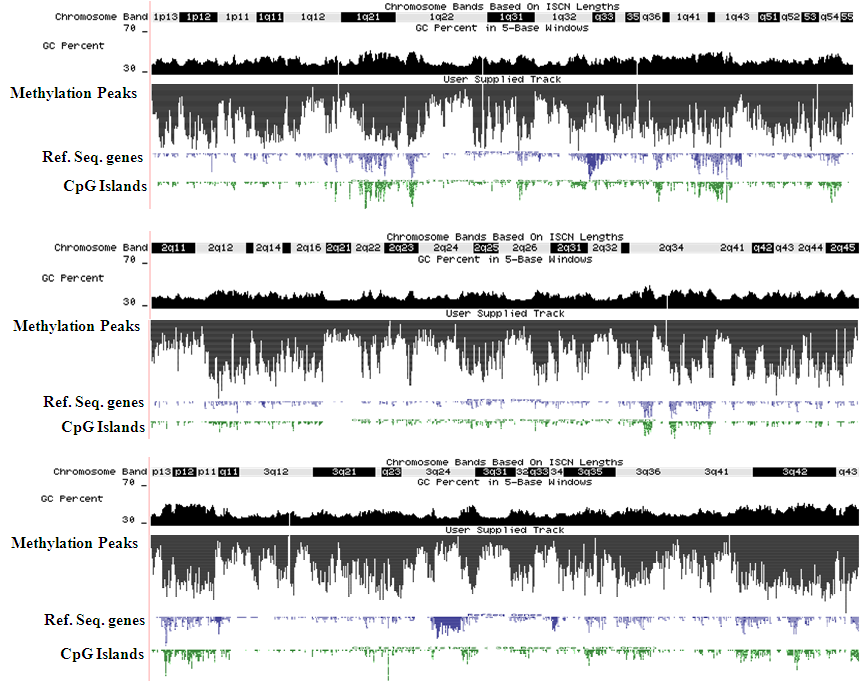 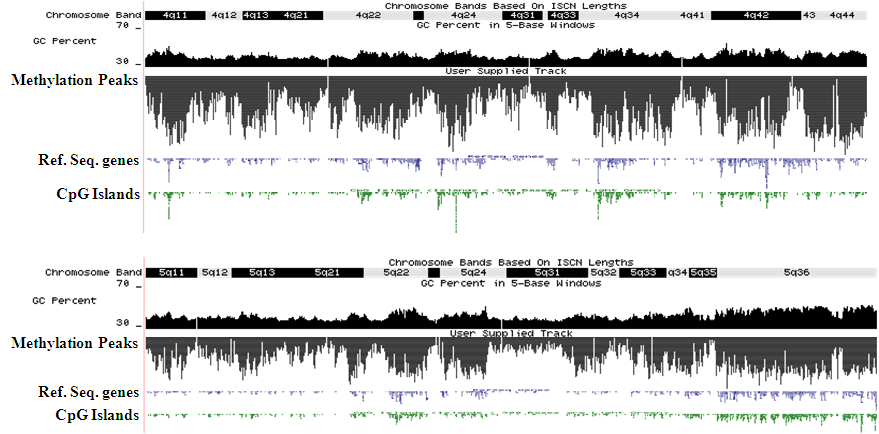 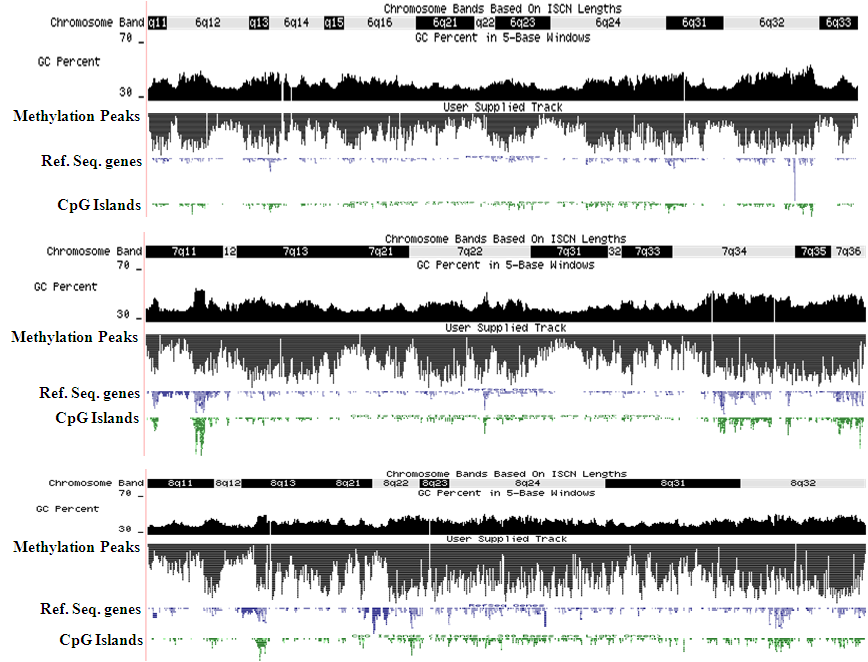 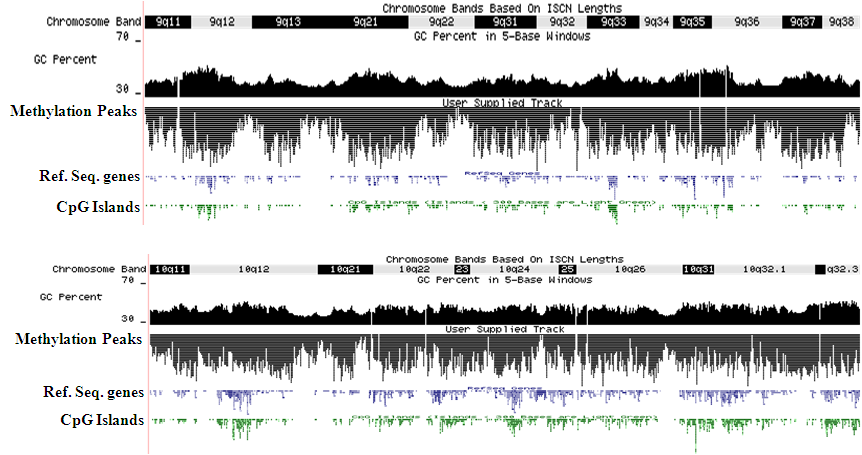 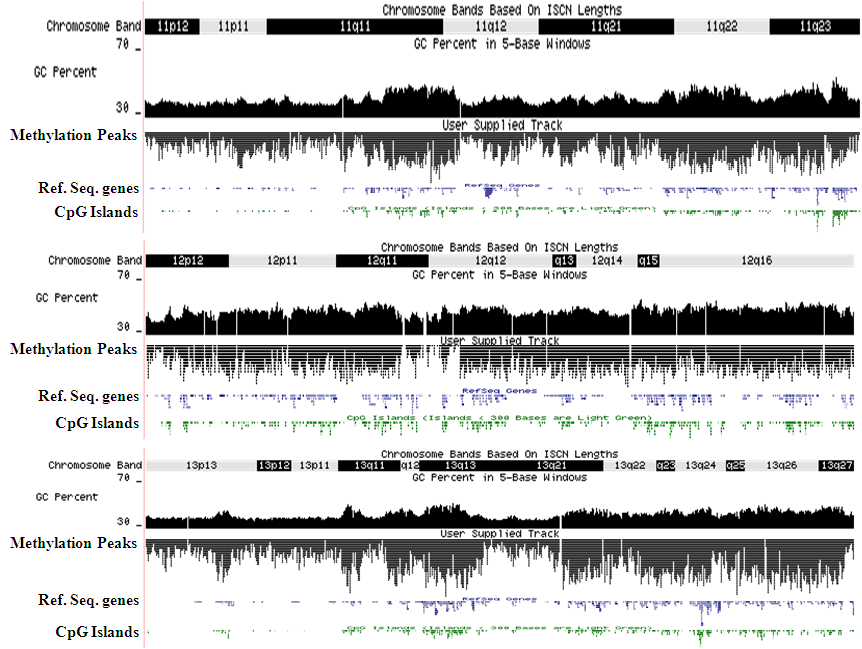 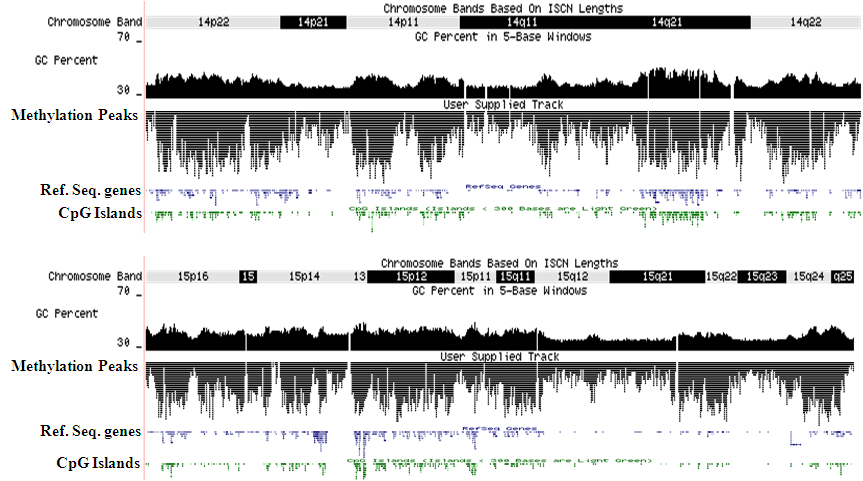 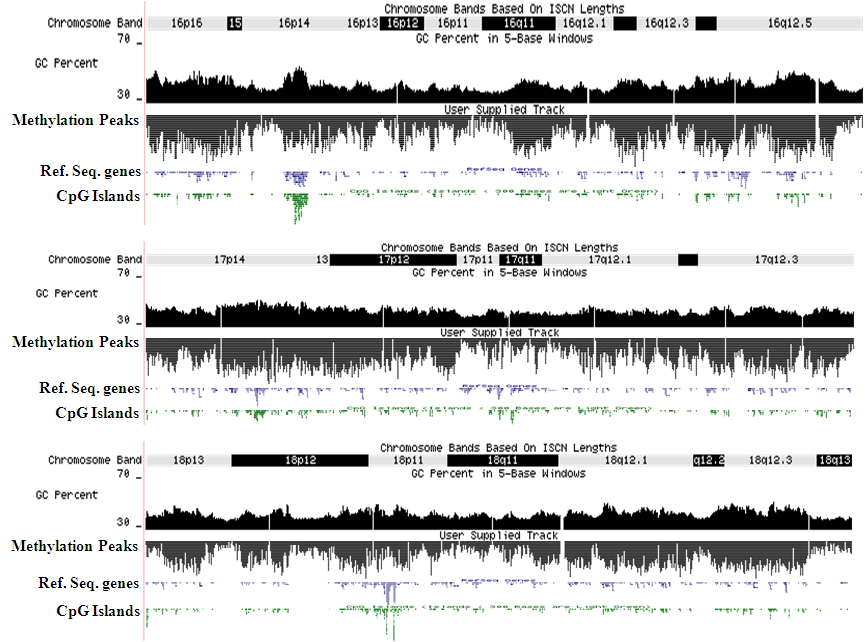 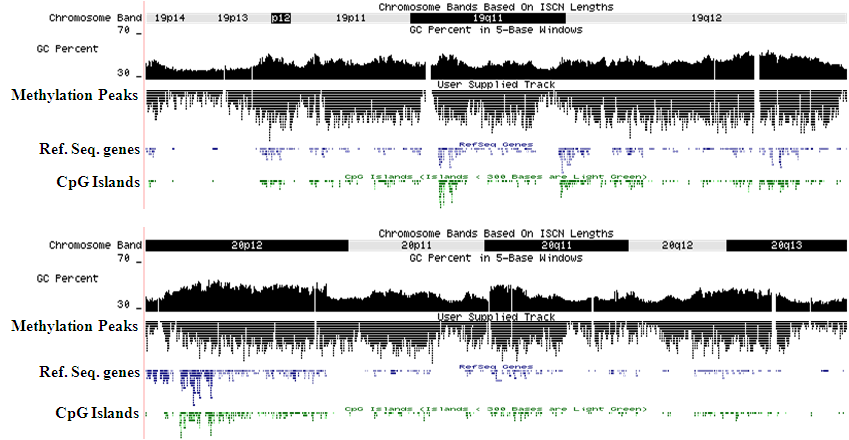 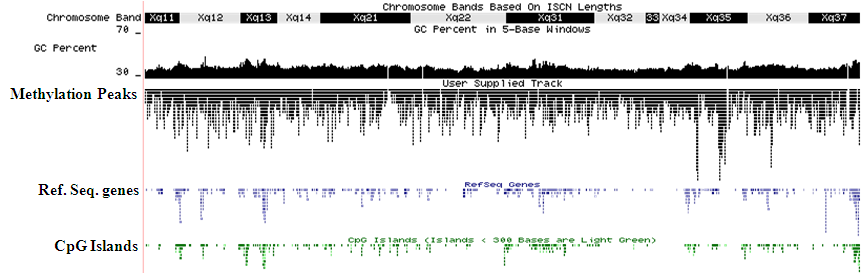 